ГБОУ СОШ №30 г. Сызрани  структурное подразделение,реализующее общеобразовательные программы дошкольного образования, - «Детский сад», расположенное   по  адресу: 446026,  Самарская область,г. Сызрань, ул. Октябрьская, д.21КОНСПЕКТ развлечения во второй младшей группе«Юлька- грязнулька»                                      Подготовила: воспитатель Талапанова Т.Е.Формы и методы организации совместной деятельности.Материал: кукла, предметы туалета - таз с тёплой водой, губка, мыло, полотенце, шапочки для театра – зайца, волка, лисы, медведя, шапочки для игры «Капельки» (на каждого ребёнка), тучка- воспитателю, разноцветные круги, прямоугольники, квадраты- разного цвета, ножницы, клей, кисточки, клеёнки, тряпочки.Ход.(Перед детьми сидит кукла -грязнуля.)Воспитатель: Ребята, посмотрите к нам пришла гостья. А какая же она грязная! Мы с ребятами знаем сказку про одну такую же девочку - грязнулю. Сейчас мы её тебе расскажем.Ведущий: В одном селе у бабушки с дедушкой жила внучка Юленька. Всем хороша была: и заботлива, и красива. Да только не любила она мыться и платьишко стирать ленилась. И вот скоро её личико и руки стали сеыми от грязи, а платье закоптилось, как у трубочиста. И прозвали люди девочку Юлькой -грязнулькой. 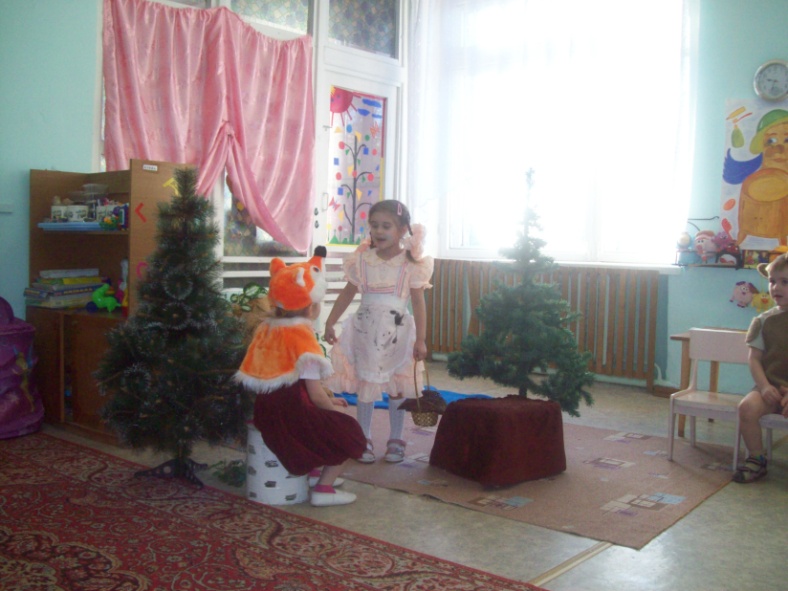 Пошла как-то Юлька в лес по ягоды и заблудилась. Долголи коротко ли ходила оноа по лесу и вдруг видит, как на встречу ей зайчик бежит. Обрадовалась девочка и закричала:Юлька: -Зайчик - побегайчик! Скажи, где мои бабушка и дедушка живут. Я заблудилась.Зайчик: (чихает, кашляет) – Фу, как от тебя плохо пахнет, Юлька -грязнулька. Ищи сама дорогу. Я е такой замарашке могу только путь к ручью показать.  Юлька: (обиженно) – Не очень и надо. У кого-нибудь другого помощи попрошу.Ведущий: И отправилась она дальше. Идёт и видит: сидит на пенёчке лисичка.Юлька:  - Лисичка-сестричка, покажи мне дорогу домой.Лиса: - Конечно, покажу. (Оборачивается) Апчхи! Апчхи! Да ты же Юлька-грязнулька. Фу, как от тебя плохо пахнет. Я такой замарашке могу только дорогу к ручью показать.Юлька: - Не очень и надо! Я волка попрошу, он мне поможет. Ведущий: -Не долго она искала серого волка. Он как раз сою шёрстку расчёсывал.Юлька: - Здравствуй волчок – серый бочок. Помоги мне найти дорогу домой.Волчок:  - Помогу, хорошей девочке.  (Поворачивается.)Фу, как от тебя невкусно пахнет. Разве такая грязнулька может быть хорошей девочкой.  Я тебе могу помочь показать, как  дойти до ручья.Юлька: - Вот ещё придумали – к ручью. Да я и без вас дорогу домой найду.Ведущий:  И пошла она дальше. Видит,  под деревом у ручья медведь сидит и плачет.Юлька: - Что это ты, Михайло Потапыч,  слёзы льёшь? Апчхи!  Апчхи! Фу, как от тебя плохо пахнет.Медведь;  - Оттого я и плачу. Чистил я свою берлогу,  весь перепачкался, да так устал, что с места сдвинуться не могу. А помыться ох как хочется. Может ты мне поможешь, Юлька -грязнулька?Юлька:  Конечно, помогу! А ну лезь в ручей!Ведущий: А Юлька нарвала травы, принесла ведро из медвежьей берлоги, и к медведю в ручей забралась. Стала она шкуру медведю травой оттирать, да водичкой ополаскивать. И не заметила, как стала потихоньку сама отмываться и платьишко отстирывать. Лишь к вечеру Юлька вымыла медведя. Стали они сушиться. Прибежали тут волчок - серый бочок, зайчик побегайчик и лисичка сестричка, смотрят и диву даются. Ну и дела: медведь сидит – шкура причёсана, в кудри завивается, сам довольный, улыбается. А с ним рядом девочка сидит – косы заплетает, да такая красавица: волосы золотые, щёки румяные, платье белоснежное.Волк: - Кто это, Михайло Потапы, рядом с тобой? 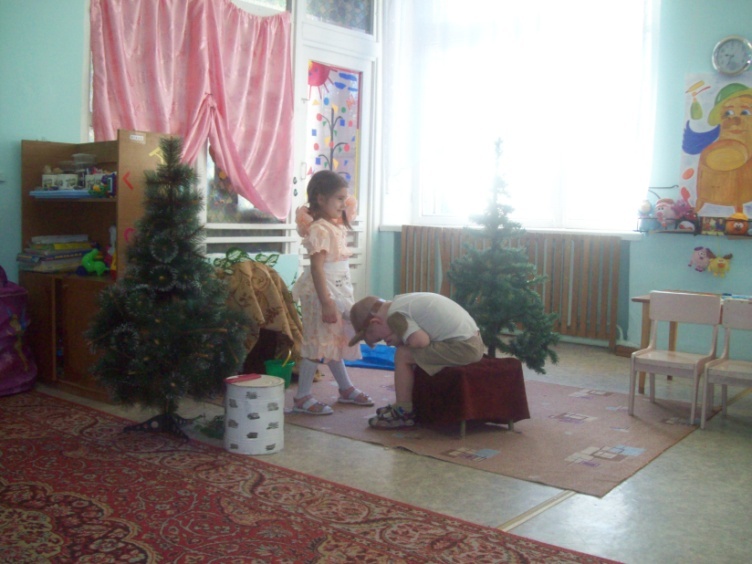 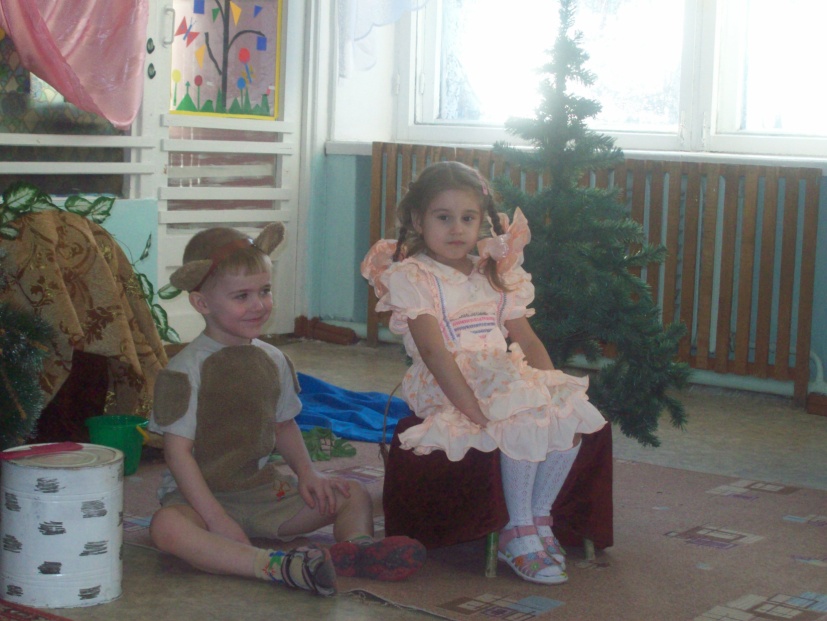 Медведь: - Да это же Юлька -грязнулька. Она меня помыла и кудряшек навила.Лиса: - Да что ты, у Юльки т-грязнульки платье было серое, лицо чёрное, косы непонятного цвета. А эта девочка, вон какая красавица!Ведущий: Побежала Юлька -гразнулька к ручью, поглядела в воду и не узнала себя. До чего же хороша стала. Даже звери стали  её по - другому называть -  Юлькой -чистюлькой. Проводили её до дома, в гости к себе снова зазывали. Потому что такую девочку и в гости пригласить приятно. Попрощалась девочка со своими новыми друзьями, поблагодарила за науку и впредь обещала, что всегда будет мыться, умываться и платьишки стирать.Воспитатель:  А теперь, ребятки,  отгадайте загадки:  ( с просмотром слайдов)Гладко, душисто, моет чисто!(мыло)Резинка – АкулинкаПошла гулять по спинке.А пока она гуляла,Спинка розовая стала.(губка, мочалка)Худая девчонка –Жёсткая чёлкаПо утрам да вечерамЧистоту приносит нам.(зубная щётка)Говорит дорожка –Два вышитых конца:«Помылься хоть немножко,Чернила смой с лица!-Иначе ты в полдняИспачкаешь меня!(полотенце)Целых двадцать пять зубковДля кудрей и хохолков.И под каждым под зубкомЛягут волосы рядком.(расчёска)Дождик тёплый и густой,Этот дождик не простой:Он без туч, без облаков,Целый день идти готов.(душ)  Игра «Найди нужный предмет» (предметыгигиены)(Из множества предметов, разложенных на столе,  выбирают только предметы гигиены)Воспитатель: Ребята, а наша гостья тоже не хочет больше быть грязнулей. Давайте поможем  нашей кукле и вымоем её.Купаем игрушку, проговаривая каждое действиеВоспитатель: А почему плохо быть грязнулей? (Никто не захочет дружить, грязные ушки – плохо слышим, грязная кожа – тело плохо дышит, грязные руки – появляются микробы.)- А когда нужно мыть руки? (После игр, прогулки, туалета, общения с животными.)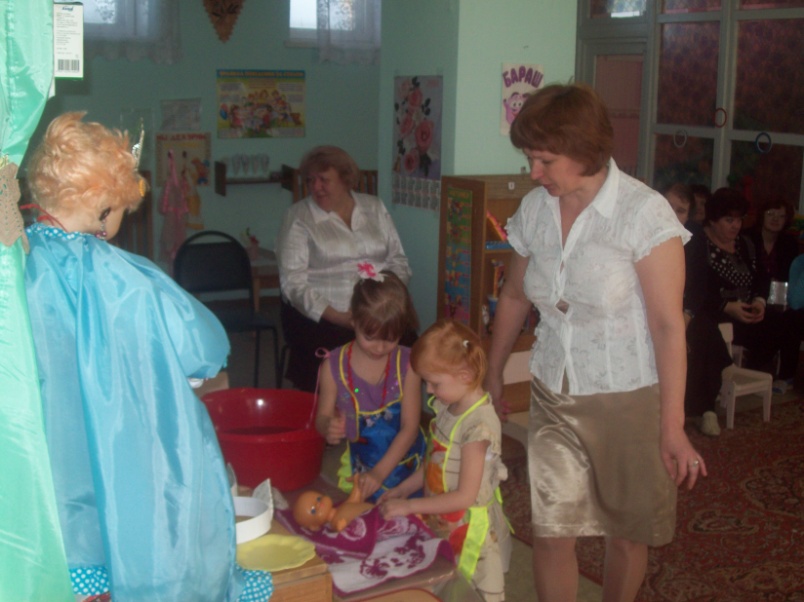 Ребята, какое стихотворение мы знаем и говорим когда мы умываемся в детском саду? Давайте его вспомним.Проговаривают стихотворение с показом действий.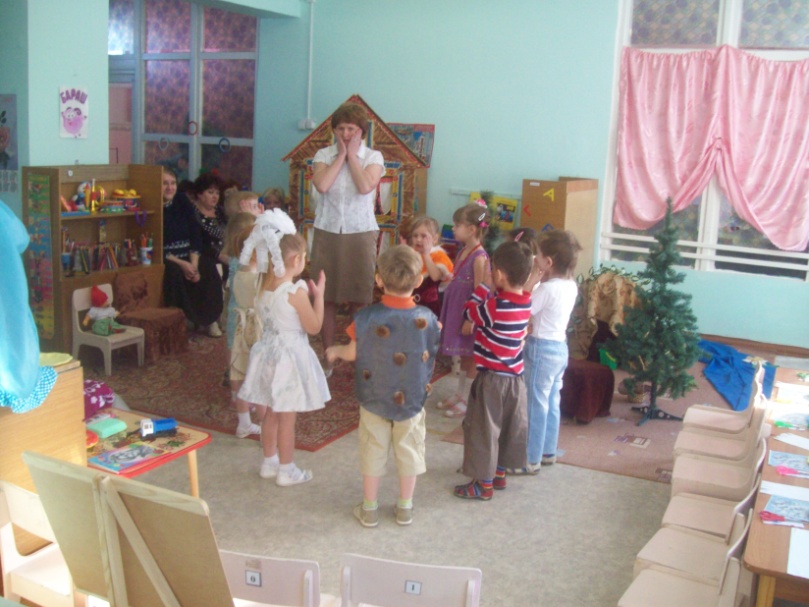 Волшебная водичка На розовое личико,Ручеёк из сказкиНа носик и на глазки,Брызги из кадушкиНа щёчки и на ушки,Дождичек из лейкиНа лобик и на шейку.Ливень с тёплой тучкиНа маленькие ручки.Вот какие чистюли!Воспитатель: Посмотрите, к нам прилетела тучка и хочет с вами поиграть.Проводится подвижная игра «Капельки и тучка».(Дети надевают шапочки капелек, а воспитатель тучки)Воспитатель: Полетели капельки на землю. Попрыгали, попрыгали. Стало им скучно поодиночке прыгать. Собрались они вместе и потекли маленькими ручейками (по 2 человека). Ручейки встретились и стали большой речкой (за руки в одну цепочку). Текла, текла речка и попала в большой океан (дети встают в хоровод и двигаются по кругу). Плавали, плавали капельки в океане, а потом вспомнили, что мама Тучка наказывала вернуться домой. Выглянуло солнышко, стали капельки лёгкими, вверх потянулись к маме Тучке (присевшие дети поднимаются и тянут руки вверх).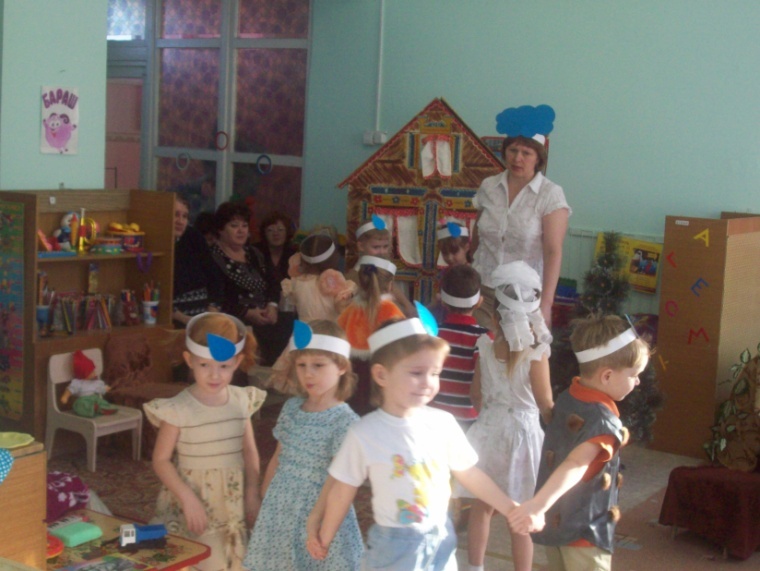 Воспитатель:  А мама Тучка опять отпустила свои капельки на землю, потому что всем нужна вода. Мы с вами моем руки,  стираем бельё, моем пол, варим еду,  поливаем растения и  без воды  мы не смогли бы прожить.- Ребята, скажите, какой гигиенический предмет помогает нам всегда быть чистыми (мыло)? Давайте для нашей гостьи сделаем подарок.Аппликация «Красивое полотенце»Воспитатель: Давайте подарим наше красивое  полотенце гостье, чтобы она всегда была чистой и опрятной.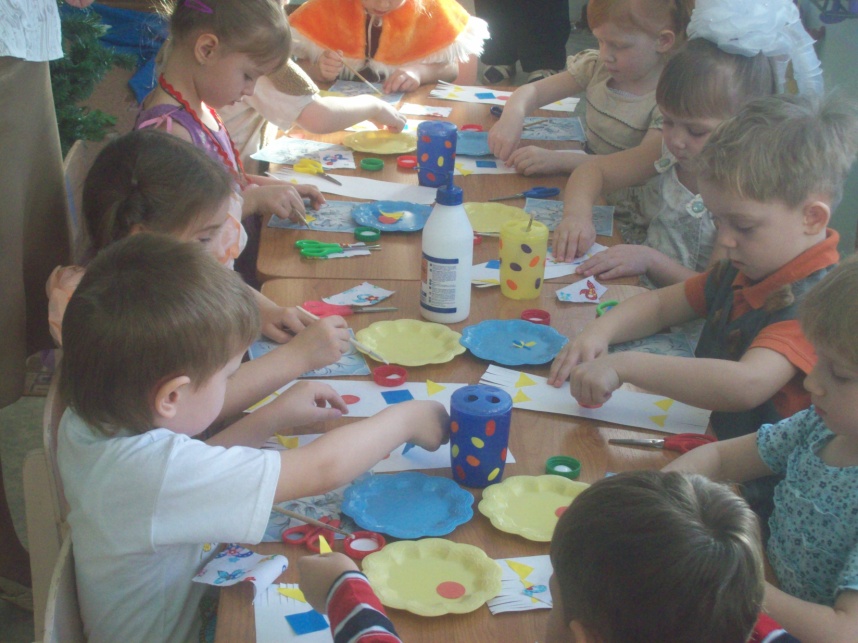 Образовательная деятельностьзадачиПознавательное развитиеРазвивать у детей понимание значения и необходимости гигиенических процедур, формировать понятие «опрятный внешний вид», закреплять знания о предметах личной гигиены .Речевое развитиеПродолжать обогащать словарный запас детей. Активизировать речь детей словами: гигиена, чистота, гигиенические процедуры, опрятный внешний вид. Уметь давать характеристику предметам гигиены (мыло – душистое, полотенце – пушистое, мягкое).  Развивать выразительность речи в инсценировке сказки.Художественно-эстетическое развитиеВызывать у детей  интерес к процессу вырезывания, желание украшать плоскость листа геометрическими формами (квадратами, треугольниками).Физическое развитиеРазвивать умение двигаться парами, цепочкой, в хороводе.Социально-коммуникативное развитиеРазвивать у детей желание активно участвовать в совместных играх, изображать характерные особенности персонажей.Детская деятельность Формы и методы организации совместной деятельности.Познавательно- исследовательская.Беседа о предметах гигиены (мыло, губка, полотенце) и зачем они нужны человеку, о правилах гигиены, о воде, нужной для жизни на земле. ДвигательнаяПодвижная игра «Капельки»- развивать двигательную активность детей.ИгроваяДидактическая игра «Найди нужный предмет», инсценировка сказки «Юлька- грязнулька».ПродуктивнаяАппликация «Красивое полотенце»КоммуникативнаяОтгадывание загадок, подбор определений к существительным.Чтение художественной литературыЗаучивание стихотворения для умывания.